dr Vahdeta Ćatić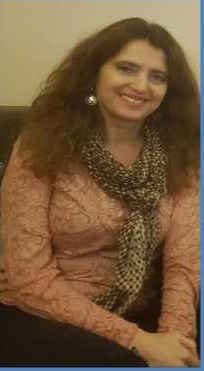 vanredni profesorBibliografijaKnjige2010.	Metodika nastave moje okoline, PF Zenica, Univerzitetsko izdanjeRadovi u časopisimaSadrzaji tjelesnog i zdravstvenog odgoja u integriranom kurikulumu u prvoj trijadi devetogodisnje osnovne skole, Catic,V .& Catic, A.2007. Profesionalni identitet, uloge i kompetencije nastavnika, Ajanovic, Dz. & Sehovic, M. & Catic, V. Inovacije u nastavi, br.4, str.44-52, Beograd,2009.	Nasilje medu ucenicima osnovne skole, Catic, V. & Karic, M. , Istrazivacki projekat, Zbornik radova PF, br. 8, str 43-61 .2010.	Razvijanje nastavnickih kompetencija u skladu sa ISSA pedagoskim standardima, Zbornik radova sa treceg medunarodnog naucnog supa „Edukacija za buducnost", 2010, Zenica, str. 795-809.2012.	Catic, V.; Catic, A. Realizacija odgojno-obrazovnih sadrzaja Moje okoline i Tjelesnog i zdravstvenog odgoja kroz izvanucionicku nastavu, Zbornik radova Pedagoskog fakulteta sa naucnog skupa "Edukacija za buducnost", br. 4, (803-811);2013.	Doprinos informacionih tehnologija kvalitetu pripreme kandidata za prijemni ispit iz bosanskog jezika, Catic, V. & Halilovic, N. Zbornik radova sa sedmog medunarodnog simpozijuma „Tehnologija, informatika i obrazovanje - stanje i problemi, ciljevi i mogucnosti, promjene i perspektive" odrzanog na Filozofskom fakultetu u Banja Luci; Radovi na konferencijama2007.	Naucni skup Inovacije u nastavi, Centar za interdisciplinarne studije Beograd;2008.	Naucni skup Edukacija za buducnost, Pedagoski fakultet u Zenici;2010.	Naucni skup Obrazovanje ucitelja, Pedagoski fakultet u Zenici;2011.	Sport , zdravlje i turizam, Pedagoski fakultet u Bihacu;2012.	Naucni skup, Edukacija za buducnost, Pedagoski fakultet u Zenici2013.	Sedmi medunarodni simpozijum: Tehnologija,informatika i obrazovanje - stanje i problemi, ciljevi i mogucnosti, promjene i perspektive, Filozofski fakultet u Banja luci:2014.	Medunarodni naucni skup Kulturni identitet u digitalnom dobu, Filozofski fakultet Univerziteta u Zenici Ostali radovi:Razmeda savremene skole, Didakticki putokazi, br. 14, str. 35-38;Ispitivanje obrazovnih efekata Step by Step programa, Catic, R. & Catic, V., Zbornik radova IPF Bihac, str. 235 261;Obrazovanje i socijalizacija, Didakticki putokazi, br. 44, str. 7-10;Integracija djece sa posbnim potrbema prema konceptu Montesori,Catic, V. & Catic, A.,Didakticki putokazi, br. 56, str. 46-51;Odgoj i obrazovanje ucenika o djecijim pravima, Kepes, N. & Catic, V., Zbornik radova sa naucnog skupa Edukacija za buducnost, PF ,2008. godineOdnos adolescenata prema roditeljima, Catic, V. & Mrkonjic, A. Zbornik radova Pedagoskog fakulteta u Zenici, br. 6, 2008. godine, str. 95-115;Obrazovanje i (ili) socijalizacija, Didakticki putokazi, br. 30;2010Doprinos digitalnih igrica procesima djecijeg ucenja, Catic, V. & Halilovic, N., Zbornik radova Filozofskog fakulteta u Zenici, br. 11, 2014. god.Kvalitativna percepcija dobre nastave,Zbornik radova sa medunarodnog naucnog skupa Kulturni identitet u digitalnom dobu,Filozofski fakultet univerzitet u Zenici,2014.godineEmail adresa:Email adresa:caticrefik@yahoo.comcaticrefik@yahoo.com